REQUERIMENTO Nº 818/2014Requer informações a cerca de vagas em Creche existentes no Município de Santa Bárbara d’Oeste.Senhor Presidente,Senhores VereadoresCONSIDERANDO que, este vereador tem sido procurado constantemente por munícipes, solicitando ajuda para conseguirem vagas em creches ou pré-escolas para seus filhos; CONSIDERANDO que, o número de mães que procuram por uma vaga em uma unidade de ensino vem aumentado a cada dia;CONSIDERANDO que, muitas mães nos procuram em situação de desespero, por terem que trabalhar para ajudar na renda da família, mas não tem com quem deixar seus filhos;CONSIDERANDO que, muitas das mães acabam arrumando um emprego, mas acabam perdendo a oportunidade por não conseguirem uma vaga de creche para seus filhos. REQUEIRO que, nos termos do Art. 10, Inciso X, da Lei Orgânica do município de Santa Bárbara d’Oeste, combinado com o Art. 63, Inciso IX, do mesmo diploma legal, seja oficiado o Excelentíssimo Senhor Prefeito Municipal para que encaminhe a esta Casa de Leis as seguintes informações:Quais são os critérios e procedimentos adotados pelo município para contemplação de vaga em creche?Quantas vagas de creche são disponibilizadas no município?Existe fila de espera? Caso Positivo, qual a Quantidade e Quais as Medidas que vem sendo tomadas para solucionar o problema?Plenário “Dr. Tancredo Neves”, em 08 de Setembro de 2014.DUCIMAR DE JESUS CARDOSO“Kadu Garçom”- Vereador -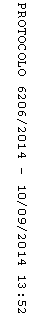 